ALLEGATO  E Misura 19 – Sviluppo Locale di Tipo PartecipativoSottomisura 19.2 – Azioni della strategia di sviluppo locale di tipo partecipativoAzione 11: Sostegno alla realizzazione di iniziative di collaborazione tra operatori del settore turistico e dei settori agricolo-agroalimentare e artigianale per la promozione dell’”offerta territoriale”2a Edizione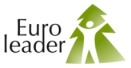 SCHEDA PROGETTUALE COMUNEIl sottoscritto _______________________ nato a _____________________ il __________, C.F. _______in qualità di:	        legale rappresentante		 soggetto legittimato a firmaredel soggetto (Denominazione) __________________________ (Partner 1 ) Codice fiscale/partita IVA/CUAA _______________________ con sede in __________________________________ CAP _______________ via _______________________________ n. _______ Il sottoscritto _______________________ nato a _____________________ il __________, C.F. _______in qualità di:	        legale rappresentante		 soggetto legittimato a firmaredel (Denominazione) __________________________ (Partner 2)  codice fiscale/partita IVA/CUAA _______________________ con sede in __________________________________ CAP _______________ via _______________________________ n. _______ (Inserire eventuali Altri partner) V I S T ILa SSL del GAL EuroleaderIl bando Azione 11 Sostegno alla realizzazione di iniziative di collaborazione tra operatori del settore turistico e dei settori agricolo-agroalimentare e artigianale per la promozione dell’”offerta territoriale” - 2a EdizioneP R E M E S S O    C H E Le operazioni devono necessariamente dare vita ad un progetto di integrazione territoriale che coinvolge due o più soggetti tra quelli individuati al comma 1 dell’art. 7 del bando  Il progetto di integrazione territoriale si caratterizza per i seguenti elementi:l’intervento deve coinvolgere due o più soggetti tra quelli individuati al comma 1 del presente articolo;ciascun soggetto presenta una domanda di sostegno per realizzare la propria parte (sub-progetto) del progetto di integrazione territoriale; una scheda progettuale comune (Allegato E), sottoscritta congiuntamente dai soggetti di cui sopra e presentata come allegato alle singole domande di sostegno, definisce gli elementi di integrazione tra i sub-progetti di cui alla lettera b);all’atto di presentazione della domanda di sostegno, le modalità di gestione del progetto di integrazione territoriale, dei ruoli e dei servizi previsti devono essere già definite e concordate dalle parti specificandoli nella scheda progettuale comune (Allegato E); la non ammissibilità di un singolo sub-progetto, qualora comporti la riduzione del valore complessivo del progetto di integrazione territoriale al di sotto della soglia minima di cui all’art. 9, comma 1 o il venir meno dei requisiti di ammissibilità richiesti dall’art. 11, comma 2 1, comporta l’inammissibilità dell’intero progetto di integrazione territoriale;   la mancata realizzazione di un singolo sub-progetto, qualora comporti il venir meno dei requisiti di ammissibilità richiesti e delle finalità del progetto stesso, comporta la decadenza dell’aiuto per tutti i soggetti coinvolti nel progetto di integrazione territoriale; i soggetti che danno vita al progetto di integrazione territoriale devono appartenere ad almeno due settori diversi fra quelli previsti nelle finalità del bando, ovvero dei settori turistico, agricolo/agroalimentare e artigianato;contiene un piano di promo-commercializzazione, da presentare a pena di inammissibilità della domanda di sostegno, i cui contenuti saranno anche oggetto di valutazione ai fini dell’attribuzione dei punteggiC H I E D O N Ola concessione di un sostegno per il finanziamento del progetto integrato denominato:(indicare il TITOLO DEL PROGETTO INTEGRATO)____________________________________________________I soggetti sopra indicati che condividono l’idea progettuale unica convengono e dichiarano quanto segue:DESCRIZIONE DEL PROGETTO INTEGRATOQUADRO ECONOMICO A LIVELLO DI PROGETTO INTEGRATOLuogo e data: ____________________________       ______________Partner 1 –_________________________Firma del legale rappresentante/soggetto legittimato a firmare__________________________Partner 2 _________________________Firma del legale rappresentante/soggetto legittimato a firmare__________________________Partner n _...________________________Firma del legale rappresentante/soggetto legittimato a firmare__________________________Allegare fotocopia di un valido documento d’identità dei sottoscrittori.1.1 SITUAZIONE DI FATTO RILEVATA A LIVELLO TERRITORIALE, ANALISI DELLE ESIGENZE DA SODDISFARE E/O DELLE OPPORTUNITÀ DA COGLIERE (INDICATIVAMENTE MAX 1000 BATTUTE)……………………………………………………………………………………………………………………………………………………………………………………………………………………………………………………………………………………………………………………………………………………………………………………………………………………………………………………………………………………………………………………………………………………………………………………………………………………………………………………………………………………………………………………………………………………………………………………………………………………………………………………………………………………………………………………………………………………………………………………………………………………………………………………………………………………………………………………………………………………………………………………………………………………………………………………………………………………………………………….1.2 DESCRIZIONE DEGLI OBIETTIVI DEL PROGETTO INTEGRATO CHE SI INTENDE REALIZZARE (INDICATIVAMENTE MAX 1000 BATTUTE)……………………………………………………………………………………………………………………………………………………………………………………………………………………………………………………………………………………………………………………………………………………………………………………………………………………………………………………………………………………………………………………………………………………………………………………………………………………………………………………………………………………………………………………………………………………………………………………………………………………………………………………………………………………………………………………………………………………………………………………………………………………………………………………………………………………………………………………………………………………………………………………………………………………………………………………………………………………………………………………DESCRIZIONE SINTETICA DEGLI INTERVENTI PREVISTI DAI SUB-PROGETTI, CON ATTENZIONE AGLI ELEMENTI DI INTEGRAZIONE CON IL PROGETTO INTEGRATO NEL SUO COMPLESSO 1.4 PIANO DI PROMO-COMMERCIALIZZAZIONE:Ai fini dell’ammissibilità (art. 11 del bando, lettera d) e ai fini dell’attribuzione dei punteggi (articolo 18 del bando, criterio “Obiettivi del piano di promozione in termini di numero di azioni di informazione, promozione e commercializzazione previste”) compilare la seguente tabella:1.4 PIANO DI PROMO-COMMERCIALIZZAZIONE:Ai fini dell’ammissibilità (art. 11 del bando, lettera d) e ai fini dell’attribuzione dei punteggi (articolo 18 del bando, criterio “Obiettivi del piano di promozione in termini di numero di azioni di informazione, promozione e commercializzazione previste”) compilare la seguente tabella:1.4 PIANO DI PROMO-COMMERCIALIZZAZIONE:Ai fini dell’ammissibilità (art. 11 del bando, lettera d) e ai fini dell’attribuzione dei punteggi (articolo 18 del bando, criterio “Obiettivi del piano di promozione in termini di numero di azioni di informazione, promozione e commercializzazione previste”) compilare la seguente tabella:PARTNER 1PARTNER 1PARTNER 1Obiettivi (descrizione obiettivi delle singole azioni)Azioni di informazione, promozione e commercializzazione collettive e coordinate previsteInvestimenti previsti (elencare preventivi di spesa allegati)Azione n.1 (descrizione):_________________________________________________________________________________________________________Azione n.2 (descrizione):_________________________________________________________________________________________________________Azione n.3 (descrizione):_________________________________________________________________________________________________________Azione n…. (descrizione):_________________________________________________________________________________________________________PARTNER 2PARTNER 2PARTNER 2Azione n.1 (descrizione):_________________________________________________________________________________________________________Azione n.2 (descrizione):_________________________________________________________________________________________________________Azione n.3 (descrizione):_________________________________________________________________________________________________________Azione n…. (descrizione):_________________________________________________________________________________________________________PARTNER ….PARTNER ….PARTNER ….Azione n.1 (descrizione):_________________________________________________________________________________________________________Azione n.2 (descrizione):_________________________________________________________________________________________________________Azione n.3 (descrizione):_________________________________________________________________________________________________________Azione n…. (descrizione):_________________________________________________________________________________________________________Importo totalesub-progettoContributo richiestoCofinanziamento privatoINVESTIMENTO PARTNER 1INVESTIMENTO PARTNER 2INVESTIMENTO PARTNER n….TOTALE INVESTIMENTO